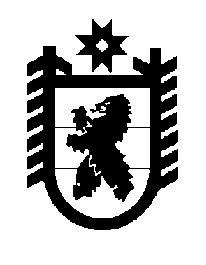 Российская Федерация Республика Карелия    ПРАВИТЕЛЬСТВО РЕСПУБЛИКИ КАРЕЛИЯРАСПОРЯЖЕНИЕот 19 июля 2016 года № 545р-Пг. Петрозаводск В целях реализации части 9 статьи 4.1 Закона Республики Карелия от 16 декабря 2015 года № 927-ЗРК «О некоторых вопросах социальной поддержки граждан, имеющих детей»Утвердить прилагаемый перечень технических средств реабилитации и услуг, не входящих в федеральный перечень реабилитационных мероприятий, технических средств реабилитации и услуг, предоставляемых инвалиду, утвержденный Правительством Российской Федерации.           ГлаваРеспублики  Карелия                                                              А.П. ХудилайненУТВЕРЖДЕНраспоряжением ПравительстваРеспублики Карелия                                                                     от 19 июля 2016 года № 545р-П ПЕРЕЧЕНЬтехнических средств реабилитации и услуг, не входящих в федеральный перечень реабилитационных мероприятий, технических средств реабилитации и услуг, предоставляемых инвалиду,утвержденный Правительством Российской Федерации                                                             23Технические средства реабилитации и услуги, не входящие в федеральный перечень реабилитационных мероприятий, технических средств реабилитации и услуг, предоставляемых инвалиду, утвержденный Правительством Российской ФедерацииТехнические средства реабилитации и услуги, не входящие в федеральный перечень реабилитационных мероприятий, технических средств реабилитации и услуг, предоставляемых инвалиду, утвержденный Правительством Российской ФедерацииКод национального стандарта Российской Федерации ГОСТ Р ИСО 9999-2014 «Вспомогательные средства для людей с ограничениями жизнедеятельности. Классификация и терминология»I. ТоварыI. ТоварыI. Товары1.Ванны переносные и складывающиеся09 33 212.Велосипеды трехколесные с ножным приводом12 18 063.Вспомогательные средства для перемещения человека, сидящего в кресле-коляске, при посадке в транспортное средство или высадке из него12 12 184.Вспомогательные средства для позиционирования курсора и выбора нужного пункта на дисплее компьютера22 36 215.Вспомогательные средства и инструменты для измерения климатических параметров27 06 216.Вспомогательные средства обучения повседневной персональной деятельности05 33 067.Вспомогательные средства ориентации электронные12 39 068.Дисплеи компьютерные тактильные22 39 059.Доски для письма, доски для черчения и доски для рисования22 12 0610.Игры30 03 0911.Клавиатуры22 36 0312.Компьютеры портативные и персональные цифровые ассистенты (PDA)22 33 0613.Компьютеры настольные, непортативные22 33 0314.Кресла для ванны (душа) на колесиках или без них, доски для ванны, табуретки, спинки и сиденья09 33 0315.Кресла функциональные18 09 0916.Кровати и съемные кровати-платформы (подматрацные платформы) с механической регулировкой18 12 1017.Кровати и съемные кровати-платформы (подматрацные платформы) с ручной регулировкой18 12 0718.Лестничные подъемные устройства12 17 0319.Лотки наколенные или столы, прикрепляемые к креслам18 10 2420.Линзы для коррекции зрения (линзы контактные, линзы для очков для коррекции зрения)22 03 0621.Материалы для маркировки и инструменты для маркировки22 27 2722.Машины для расчетов22 15 0623.Машинки пишущие22 12 1524.Машины читающие22 30 2125.Наушники22 06 2426.Оборудование для тренировки опорно-двигательного и вестибулярного аппаратов04 4827.Подставки для книг и книгодержатели22 30 1528.Подъемники для перемещения человека, не сидящего в кресле-коляске, при посадке в транспортное средство или высадке из него12 12 1529.Подъемники лестничные с платформами18 30 1130.Подъемники мобильные для перемещения людей в положении стоя12 36 0431.Подъемники мобильные для перемещения людей, сидящих на сиденьях, подвешенных на канатах (стропах)12 36 0332.Подъемники стационарные, прикрепленные к стене, полу или потолку12 36 1233.Предметы мебели для сидения18 0934.Приборы для письма алфавитом Брайля22 12 1235.Принадлежности мебели для сидения18 1036.Рампы передвижные18 30 1537.Специальная бумага (пластик для письма)22 12 1838.Средства для рисования и рукописи22 12 0339.Средства для поддержания памяти22 27 1640.Столы18 0341.Телефонные аппараты для мобильных сетей22 24 0642.Тележки24 36 1243.Устройства индукционно-петлевые22 18 3044.Устройства, оборудование и материалы для анализа крови04 24 1245.Устройства ввода альтернативные22 36 1246.Устройства для записи алфавитом Брайля, портативные22 12 2147.Часы и хронометры22 27 12II. УслугиII. УслугиII. Услуги48.Услуги чтеца-секретаря